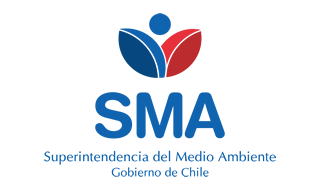 
INFORME DE FISCALIZACIÓN AMBIENTAL
Normas de Emisión
PISCICULTURA KETRUN RAYEN 
DFZ-2022-940-VIII-NE


Fecha creación: 12-05-2022

1. RESUMEN
El presente documento da cuenta del informe de examen de la información realizado por la Superintendencia del Medio Ambiente (SMA), al establecimiento industrial “PISCICULTURA KETRUN RAYEN”, en el marco de la norma de emisión NE 90/2000 para el reporte del período correspondiente entre ENERO de 2021 y DICIEMBRE de 2021.El análisis de la información no identificó hallazgos asociados al cumplimiento de la Norma de Emisión NE 90/2000 respecto de la materia específica objeto de la fiscalización.2. IDENTIFICACIÓN DEL PROYECTO, ACTIVIDAD O FUENTE FISCALIZADA
3. ANTECEDENTES DE LA ACTIVIDAD DE FISCALIZACIÓN
4. ACTIVIDADES DE FISCALIZACIÓN REALIZADAS Y RESULTADOS
	4.1. Identificación de la descarga
	4.2. Resumen de resultados de la información proporcionada
* En color los hallazgos detectados.
5. CONCLUSIONES
El análisis de la información no identificó hallazgos asociados al cumplimiento de la Norma de Emisión NE 90/2000 respecto de la materia específica objeto de la fiscalización.6. ANEXOS
RolNombreFirmaAprobadorVERONICA GONZALEZ DELFIN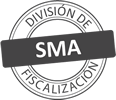 ElaboradorMARIA JOSE IGLESIAS OSSORIOTitular de la actividad, proyecto o fuente fiscalizada:
LANDCATCH CHILE S.A.
Titular de la actividad, proyecto o fuente fiscalizada:
LANDCATCH CHILE S.A.
RUT o RUN:
76090483-k
RUT o RUN:
76090483-k
Identificación de la actividad, proyecto o fuente fiscalizada:
PISCICULTURA KETRUN RAYEN 
Identificación de la actividad, proyecto o fuente fiscalizada:
PISCICULTURA KETRUN RAYEN 
Identificación de la actividad, proyecto o fuente fiscalizada:
PISCICULTURA KETRUN RAYEN 
Identificación de la actividad, proyecto o fuente fiscalizada:
PISCICULTURA KETRUN RAYEN 
Dirección:
LOS ÁNGELES, REGIÓN DEL BIOBÍO
Región:
REGIÓN DEL BIOBÍO
Provincia:
BIOBIO
Comuna:
LOS ÁNGELES
Motivo de la Actividad de Fiscalización:Actividad Programada de Seguimiento Ambiental de Normas de Emisión referentes a la descarga de Residuos Líquidos para el período comprendido entre ENERO de 2021 y DICIEMBRE de 2021Materia Específica Objeto de la Fiscalización:Analizar los resultados analíticos de la calidad de los Residuos Líquidos descargados por la actividad industrial individualizada anteriormente, según la siguiente Resolución de Monitoreo (RPM): 
- SISS N° 3268/2009Instrumentos de Gestión Ambiental que Regulan la Actividad Fiscalizada:La Norma de Emisión que regula la actividad es: 
- 90/2000 ESTABLECE NORMA DE EMISION PARA LA REGULACION DE CONTAMINANTES ASOCIADOS A LAS DESCARGAS DE RESIDUOS LIQUIDOS A AGUAS MARINAS Y CONTINENTALES SUPERFICIALESPunto DescargaNormaTabla cumplimientoMes control Tabla CompletaCuerpo receptorN° RPMFecha emisión RPMPUNTO 1 RIO CALIBORONE 90/2000Tabla 1FEBRERORIO CALIBORO326804-09-2009Período evaluadoN° de hechos constatadosN° de hechos constatadosN° de hechos constatadosN° de hechos constatadosN° de hechos constatadosN° de hechos constatadosN° de hechos constatadosN° de hechos constatadosN° de hechos constatadosN° de hechos constatadosPeríodo evaluado1-23456789Período evaluadoInforma AutoControlEfectúa DescargaReporta en plazoEntrega parámetros solicitadosEntrega con frecuencia solicitadaCaudal se encuentra bajo ResoluciónParámetros se encuentran bajo normaPresenta RemuestraEntrega Parámetro RemuestraInconsistenciaEne-2021SISISISISISISINO APLICANO APLICANO APLICAFeb-2021SISISISISISISINO APLICANO APLICANO APLICAMar-2021SISISISISISISINO APLICANO APLICANO APLICAAbr-2021SISISISISISISINO APLICANO APLICANO APLICAMay-2021SISISISISISISINO APLICANO APLICANO APLICAJun-2021SISISISISISISINO APLICANO APLICANO APLICAJul-2021SISISISISISISINO APLICANO APLICANO APLICAAgo-2021SISISISISISISINO APLICANO APLICANO APLICASep-2021SISINOSISISISINO APLICANO APLICANO APLICAOct-2021SISISISISISISINO APLICANO APLICANO APLICANov-2021SISISISISISISINO APLICANO APLICANO APLICADic-2021SISISISISISISINO APLICANO APLICANO APLICAN° AnexoNombre AnexoNombre archivo1Anexo Informe de Fiscalización - Informes de EnsayoAnexo Informes de Ensayo PISCICULTURA KETRUN RAYEN.zip2Anexo Informe de Fiscalización - Comprobante de EnvíoAnexo Comprobante de Envío PISCICULTURA KETRUN RAYEN.zip3Anexo Informe de FiscalizaciónAnexo Datos Crudos PISCICULTURA KETRUN RAYEN.xlsx